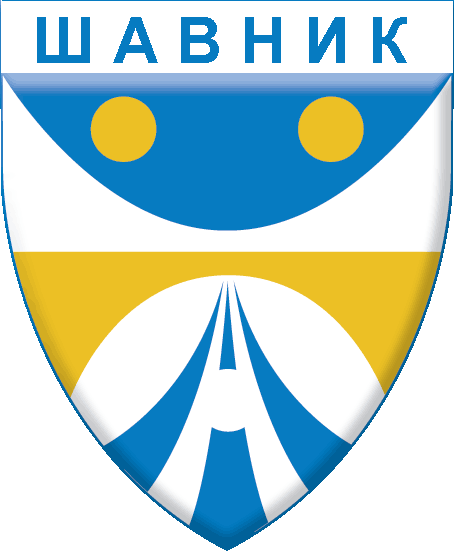 C R N A  G O R AOPŠTINA ŠAVNIK- P r e d s j e d n i k-Br. 02-031-4114/1Šavnik, 29.10.2019. godine____________________________________________________________________________________________________Na osnovu člana 167 Statuta opštine Šavnik (,,Službeni list CG-opštinski propisi“, br. 31/18) i člana 22 stav 1 Odluke o načinu i postupku učešća lokalnog stanovništva u vršenju javnih poslova (,,Službeni list CG-opštinski propisi“, br. 22/15), Predsjednik opštine Šavnik, donosiPROGRAM  ODRŽAVANJA JAVNE RASPRAVEo Nacrtu Odluke o lokalnim administrativnim taksamaUprava lokalnih javnih prihoda sprovodi javnu raspravu o Nacrtu Odluke o lokalnim administrativnim taksama ( u daljem tekstu: Nacrt Odluke) Tekst Nacrta Odluke biće postavljen na sajtu Opštine Šavnik www.savnik.me .Tekst Nacrta Odluke dostaviti Službi za Skupštinske poslove, radi dostavljanja Nacrta Odluke i Programa Klubovima odbornika Opštine Šavnik;Javna rasprava o Nacrtu Odluke trajeće 15 dana(petnaest) i biće organizovana u periodu  od 30.10.2019.godine, zaključno sa 13.11.2019.godine.Za vrijeme trajanja javne rasprave uvid u Nacrt Odluke može se izvršiti svakog radnog dana u vremenu od 10:00do 13:00 časova u zgradi Opštine Šavnik – Uprava lokalnih javnih prihoda  ( prizemlje -kancelarija broj 4).Centralna javna rasprava održaće se u zgradi Opštini Šavnik-Sala Skupštine opštine Šavnik, 13.11.2019.godine, sa početkom u 12:00 časovaZainteresovani subjekti mogu svoje komentare, mišljenja, primjedbe i sugestije dostaviti:- na javnoj raspravi koja će biti organizovana prema gore navedenim terminima;- u pisanoj formi putem pošte, na adresu: Opština Šavnik-Uprava lokalnih javnih prihoda, Šavnik b.b., 81450 Šavnik;- putem e-mail adrese: sosavnik@t-com.me;- u neposrednoj komunikaciji sa službenicima Uprave lokalnih javnih prihoda, svakog radnog dana od 10:00 do 13:00 časova; Uprava lokalnih javnih prihoda će razmotriti pristigle primjedbe, predloge i sugestije učesnika javne rasprave, nakon čega će sačiniti Izvještaj o sprovednoj javnoj raspravi sa primjedbama, predlozima i sugestijama učesnika u svim fazama donošenja akta, razlozima njihovog eventualnog neprihvatanja i isti objaviti na sajtu Opštine Šavnik www.savnik.me u roku od tri dana od dana izrade.PREDSJEDNIK,Mijomir Vujačić